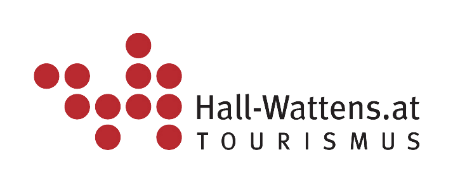 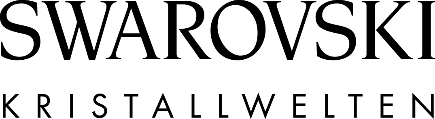 Hall Wattens (Austria). Nel cuore delle Alpi tirolesi, a pochi km dal confine del Brennero, il mercatino dell’Avvento di Hall e le meraviglie dei Mondi di Cristallo Swarovski.LA LUCE DEI CRISTALLI  SWAROVSKI ILLUMINAIL NATALE DI HALL WATTENSSpeciale Pacchetto dell’Avvento: dal 23 novembre al 24 dicembre 2018, 2 pernottamenti e tante proposte per il Natale a partire da 90 euro. Un calendario dell’Avvento luminoso proietta i giorni che mancano al Natale sulle facciate degli splendidi palazzi di Hall in Tirol. La splendida cittadina del Tirolo si prepara così a celebrare la festa più attesa dell’anno. Le piccole strade del centro della città, che vanta 700 anni di storia, si riempiono di luci e stelle, decorazioni scintillanti risplendono nelle vie, mentre la musica rieccheggia nelle piazze. Gli abitanti aprono le porte delle loro case per ripetere una delle tradizioni più amate: mostrare i loro presepi e offrire dolci dell’Avvento agli ospiti. Poco lontano, a Wattens, la magia continua ai Mondi di Cristallo Swarovski, ancora più splendenti nel periodo natalizio. Il 7 novembre 2018 verrà acceso il grande albero di Natale, coronato da una decorazione del designer olandese Tord Boontje, che ha creato anche una luminosa installazione artistica che proietta il parco in un magico mondo da fiaba. Cantastorie, luci, musica e i Krippele sehenUna dolce musica natalizia risuona nelle vie di Hall in Tirol e dal 23 novembre 2018 accompagna alla scoperta di un piccolo e particolarmente ricercato mercatino di Natale. Le piccole strade del centro storico, in occasione del Natale, risplendono di decorazioni luminose, mentre un calendario dell’Avvento luminoso proietta i giorni che mancano al 24 dicembre sulle pareti dei palazzi della splendida Oberer Stadtplatz. Decine di bancarelle di artigiani e agricoltori della regione propongono tante idee per i regali di Natale o per addobbare la casa per le feste, realizzate con materiali naturali come legno, lana, paglia o terracotta, ma anche preziosi e delicati come il vetro. Il profumo delle tradizionali frittelle tirolesi e dello zucchero caramellato porta all’angolo dedicato alle golosità tipiche del Natale di questa regione: Kirchtagskrapfen, pan di zenzero, vin brûlé, punch, krapfen, caldarroste, Kiachln con crauti o mirtilli, le tipiche Schnaps o formaggi regionali.Natale è soprattutto la festa dei bambini, che ad Hall trovano un programma tutto per loro. Lo Streichelzoo, lo zoo delle carezze, li aspetta per coccolare le pecorelle e le caprette e fare un giro in groppa a un simpatico pony o sul cammello di Natale Ali, che li accompagna alla scoperta del mercatino in un modo nuovo e divertente. Un cantastorie li attende sulla scalinata della piazza principale per ascoltare tante fiabe della tradizione tirolese e partecipare a laboratori creativi, in cui potranno divertirsi a realizzare con le loro mani piccoli doni di Natale. Il 6 dicembre 2018 grande festa in centro storico con l’arrivo di San Nicola, che prima di fare il suo ingresso nel mercatino terrà il tradizionale discorso e canterà le canzoni natalizie insieme ai bambini. Un’esperienza unica e speciale è il Krippele sehen (vedere i presepi tradizionali): i cittadini di Thaur e Absam, due paesi della regione di Hall Wattens, aprono le porte delle loro abitazioni e invitano gli ospiti a vedere i loro presepi tradizionali tirolesi, offrendo loro torte e biscotti fatti in casa, accompagnati “dall’Acqua della gloria”, come si chiama scherzosamente la tipica Schnaps tirolese.Il mercatino è aperto dal 23 novembre al 24 dicembre 2018, dal lunedì al venerdì dalle 15 alle 20, il sabato e l’8 dicembre dalle 10 alle 20, la domenica dalle 13 alle 20, il 24 dicembre dalle 10 alle 13.Un incanto di luce ai Mondi di Cristallo SwarovskiI Mondi di Cristallo Swarovski rivelano in ogni stagione un fascino tutto diverso e particolare. D’inverno gli scintillanti cristalli sembrano riflettersi nel manto innevato, creando un ambiente ancora più suggestivo. Un grande albero di 13 metri, coronato da una splendida decorazione firmata dal designer olandese Tord Boontje, verrà acceso il 7 novembre 2018 e inaugurerà le attività dedicate alla festa più attesa dell’anno. L’immenso parco che circonda il Gigante, simbolo dei Mondi di Cristallo Swarovski, accoglierà un’incredibile installazione artistica, sempre opera di Boontje, con magiche figure che sembrano provenire dal mondo delle fiabe. Allegri personaggi, come un alce e una lepre, illuminano il parco, mentre il Padiglione d’inverno invita a entrare in uno speciale e incantato mondo invernale: tre cubi uniti tra loro nascondono un mondo di misteri e soprese visive e acustiche. Un’atmosfera invernale ricca di luce si respirerà anche negli store Swarovski di Wattens, Innsbruck e Vienna, dove la stilista austriaca Susan Bisovski creerà installazioni sul tema dell’Aurora boreale. Le domeniche dell’Avvento si trasformano in giornate speciali per le famiglie e per i bambini, in attesa dell’arrivo del Natale. Dopo aver passeggiato assieme nel magico giardino splendente di luci e personaggi fantastici, i bambini potranno partecipare a workshop pensati per loro e creare loro stessi sfavillanti regali e decorazioni per l’albero di Natale. Curiosi laboratori come L’Atelier di cristallo incontra l’Atelier digitale (11 e 18 novembre 2018) sono pensati per gli adulti, mentre il 2 e il 23 dicembre 2018 l’Atelier di cristallo invita gli ospiti a creare oggetti artistici con il cristallo.Domenica 9 dicembre 2018 il capo pasticcere del Daniels Kristallwelten introduce gli ospiti all’arte della decorazione dei biscotti. Il Daniels Kristallwelten, con la sua equipe di esperti di cucina, ha inoltre pensato a dei piatti speciali in occasione del Natale: verranno serviti vin brûlé e punch, ma anche Weihnachtsstollen, il tradizionale dolce natalizio con uvetta e canditi, biscotti, cupcake invernali. Dall’1 al 6 dicembre 2018 l’equipe creerà anche piccoli San Nicola e diavoletti di marzapane e pasta frolla per festeggiare la tradizione. Natale nella regione di Hall WattensLa regione turistica di Hall Wattens ha pensato a un pacchetto speciale in occasione del Natale. Dal 23 novembre al 24 dicembre 2018 2 pernottamenti a partire da 90 euro a persona, in camera doppia. L’offerta comprende: un vin brulè con cui scaldarsi durante le passeggiate al mercatino di Natale in una tazza poi da portare a casa come ricordo, visita guidata della città di Hall in Tirol, ingresso al museo e alla torre della Zecca di Hall, visita ai Mondi di Cristallo Swarovski. Come raggiungere la Regione di Hall-WattensLa regione di Hall-Wattens è facilmente raggiungibile dall’Italia. Tutte le maggiori città italiane sono collegate a Innsbruck con i treni delle ferrovie austriache, con offerte molto vantaggiose a partire da 29 euro. Anche per chi sceglie l’auto il tragitto non è molto lungo: la Regione Hall-Wattens, dista dal confine italiano (Brennero) solo 40 km.Info: Ufficio turistico Hall-Wattens, Unterer Stadtplatz 19, Hall in Tirol (Austria); Tel. +43 (0) 5223 45544 –0; www.hall-wattens.atInfo: Mondi di Cristallo Swarovski, Kristallweltenstrasse 1, Wattens (Austria); Tel. +43 (0) 5224 51080 3831; www.swarovski.com/kristallwelten Ufficio Stampa: Studio Eidos di Sabrina Talarico, tel. 049.8910709, www.studioeidos.it  